    LOKALNA GRUPA DZIAŁANIA - DORZECZE WISŁY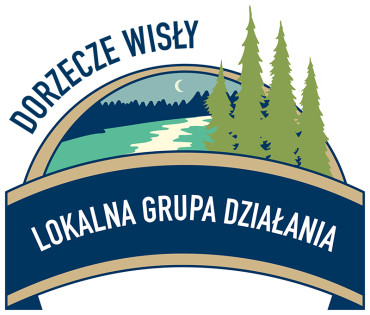           ul. Ruszczańska 27, 28-230 Połaniec, tel. / fax. (15) 8650 216          email: biuro@dorzeczewisly.pl, www.dorzeczewisly.pl                                                                                              ………………………………………..                                                                                                                               miejscowość i dataFormularz zgody autora na publikację zdjęć przez Lokalną Grupę Działania – Dorzecze Wisły do wydawnictwa w ramach realizowanego projektu współpracy pn. „Świętokrzyska Wspólna i Aktywna Turystyka”Imię i nazwisko: …………………………………………………………………………………………………………..Adres zamieszkania: ……………………………………………………………………………………………………..Telefon: ...…………………………………………………………………………………………………………………..Adres e-mail: ..…………………………………………………………………………………………………………….Opis fotografii:  …………………………………………………………………………………………………………… O Ś W I A D C Z E N I EOświadczam, że fotografie zostały wykonane przeze mnie osobiście, posiadam do nich wszelkie prawa oraz zgody osób widocznych na zdjęciach na publikację ich wizerunku. Wyrażam zgodę na nieodpłatną publikację przekazanych zdjęć 
na stronie internetowej www.dorzeczewisly.pl oraz w materiałach drukowanych.Zgoda obejmuje również: wykorzystanie, utrwalanie, obróbkę, powielanie, archiwizację, publiczne udostępnianie, jak również tworzenie, przechowywanie i użytkowanie kopii zapasowych i publikację za pośrednictwem dowolnego medium. Zgoda zostaje wyrażona bezterminowo, nieodpłatnie i bez ograniczeń podmiotowych i przedmiotowych.                                                                                              Czytelny podpis autora:                                                                                               ………..………………………Wydawca zastrzega sobie prawo do decydowania o sposobie publikowania i udostępniania fotografii na stronie internetowej Lokalnej Grupy Działania – Dorzecze Wisły oraz 
w materiałach drukowanych, w szczególności przedmiotowej publikacji.KLAUZULA INFORMACYJNAPrzyjmuję do wiadomości, że: administratorem  moich danych osobowych jest Lokalna Grupa Działania – Dorzecze Wisły z siedzibą w Połańcuz administratorem danych osobowych mogę kontaktować się poprzez adres e-mail: biuro@dorzeczewisly.pl  lub pisemnie na adres korespondencyjny: LGD – Dorzecze Wisły,  ul. Ruszczańska 27, 28-230 Połaniecadministrator danych wyznaczył inspektora ochrony danych:  Rafał Andrzejewski, z którym  można kontaktować się w sprawach dotyczących przetwarzania danych osobowych oraz korzystania z praw związanych z przetwarzaniem danych,  poprzez adres e-mail: and1rafal@o2.pl , telefonicznie pod nr tel. 504 976 690 lub pisemnie na adres korespondencyjny administratora danych, wskazany w pkt. III.2;zebrane dane osobowe będą przetwarzane przez administratora danych na podstawie art. 6 ust. 1 lit. c) rozporządzenia 2016/679, gdy jest to niezbędne do wypełnienia obowiązku prawnego ciążącego na administratorze danych (dane obowiązkowe) lub art. 6 ust. 1 lit. a) rozporządzenia 2016/679, tj. na podstawie odrębnej zgody na przetwarzanie danych osobowych, która obejmuje zakres danych szerszy, niż to wynika z powszechnie obowiązującego prawa (dane nieobowiązkowe);zebrane dane osobowe na podstawach, o których mowa w pkt. III.4 będą przetwarzane przez administratora danych w celu realizacji zadań wynikających z art. 34 ust. 3 lit. f oraz ust. 4 rozporządzenia Parlamentu Europejskiego i Rady (UE) nr 1303/2013 z dnia 17 grudnia 2013 r. ustanawiającego wspólne przepisy dotyczące Europejskiego Funduszu Rozwoju Regionalnego, Europejskiego Funduszu Społecznego, Funduszu Spójności, Europejskiego Funduszu Rolnego na rzecz Rozwoju Obszarów Wiejskich oraz Europejskiego Funduszu Morskiego i Rybackiego oraz ustanawiającego przepisy ogólne dotyczące Europejskiego Funduszu Rozwoju Regionalnego, Europejskiego Funduszu Społecznego, Funduszu Spójności i Europejskiego Funduszu Morskiego i Rybackiego oraz uchylającego rozporządzenie Rady (WE) nr 1083/2006 (Dz. Urz. UE L 347 z 20.12.2013 str. 320, z późn. zm.),ustawy z dnia 20 lutego 2015 r. o rozwoju lokalnym z udziałem lokalnej społeczności (Dz.U. z 2018, poz. 140) oraz rozporządzenia Ministra Rolnictwa i Rozwoju Wsi z dnia 24 września 2015 r. w sprawie szczegółowych warunków i trybu przyznawania pomocy finansowej w ramach poddziałania „Wsparcie na wdrażanie operacji w ramach strategii rozwoju lokalnego kierowanego przez społeczność” objętego Programem Rozwoju Obszarów Wiejskich na lata 2014-2020 (Dz.U. z 2017 r. poz. 772 i 1588 oraz z 2018 r. poz. 861);Przyjmuję do wiadomości, że:(informacje wspólne odnoszące się do każdego z ww. administratorów danych)zebrane dane osobowe mogą być udostępniane podmiotom publicznym uprawnionym do przetwarzania danych osobowych na podstawie przepisów powszechnie obowiązującego prawa oraz podmiotom przetwarzającym dane osobowe na zlecenie administratora w związku z wykonywaniem powierzonego im zadania w drodze zawartej umowy, np. dostawcom wparcia informatycznego;zebrane dane osobowe na podstawie art. 6 ust. 1 lit. c) rozporządzenia 2016/679, będą przetwarzane przez okres realizacji zadań, o których mowa w pkt. I-III.5 oraz nie krócej niż do 31 grudnia 2028 roku. Okres przechowywania danych może zostać każdorazowo przedłużony o okres przedawnienia roszczeń, jeżeli przetwarzanie danych będzie niezbędne do dochodzenia roszczeń lub do obrony przed takimi roszczeniami przez administratora danych. Ponadto, okres przechowywania danych może zostać przedłużony na okres potrzebny do przeprowadzenia archiwizacji;dane osobowe zebrane na podstawie art. 6 ust. 1 lit. a) rozporządzenia 2016/679, tj. na podstawie odrębnej zgody na przetwarzanie danych osobowych będą przetwarzane przez okres realizacji zadań, o których mowa w pkt. I-III.5 oraz nie krócej niż do 31 grudnia 2028 roku lub do czasu jej odwołania;przysługuje mi prawo dostępu do moich danych, prawo żądania ich sprostowania, usunięcia lub ograniczenia ich przetwarzania w przypadkach określonych w rozporządzeniu 2016/679;w przypadkach, w których przetwarzanie moich danych osobowych odbywa się na podstawie art. 6 ust. 1 lit. a) rozporządzenia 2016/679, tj. na podstawie odrębnej zgody na przetwarzanie danych osobowych, przysługuje mi prawo do odwołania tej zgody lub zmiany w dowolnym momencie, bez wpływu na zgodność z prawem przetwarzania, którego dokonano na podstawie zgody przed jej odwołaniem;w przypadku uznania, że przetwarzanie danych osobowych narusza przepisy rozporządzenia 2016/679, przysługuje mi prawo wniesienia skargi do Prezesa Urzędu Ochrony Danych Osobowych;podanie danych osobowych na podstawie art. 6 ust. 1 lit. c) rozporządzenia 2016/679we wniosku o przyznanie pomocy / umowie o przyznaniu pomocy oraz dokumentach jej towarzyszących / wniosku o płatność na operacje w ramach poddziałania 19.2 „Wsparcie na wdrażanie operacji w ramach strategii rozwoju lokalnego kierowanego przez społeczność” objętego Programem Rozwoju Obszarów Wiejskich na lata 2014–2020,wynika z obowiązku zawartego w przepisach powszechnie obowiązujących, a konsekwencją niepodania tych danych osobowych może być wezwanie do usunięcia braków, pod rygorem pozostawienia wniosku bez rozpatrzenia/nie zawarcie umowy o przyznaniu pomocy/odmowa wypłaty pomocy.